JÁTÉKOS JÓGATÁBORTáborba hívogató------------------------------------------------------------------------------------------------------------------------------------------- JÁTÉKOS JÓGATÁBOR - JELENTKEZÉSI LAP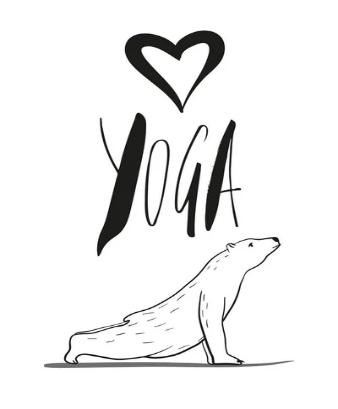 Gyere hozzánk jógázni,sosem fogod megbánni!Megmozgatjuk csontjainkat,megtanuljuk a pózokat.Drámázunk és játszunk sokat,alkotunk majd szép dolgokat.Lazítunk és pihenünk,ám sok mindent fejlesztünk!Jelentkezz hát, várunk nagyon,ölelés lesz a jutalom!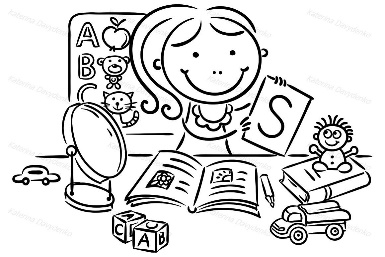 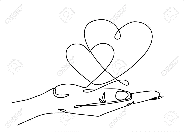 Szeretettel vár: Szilvi néni és Edina néniA TÁBOR TÉMÁJA:Játékos jógatáborJátékos jógatáborA TÁBOR IDŐPONTJA:2024.07.15. – 2024.07.19.2024.07.15. – 2024.07.19.A TÁBORT TARTJA:Lents Szilviaáltalános iskolai tanítódrámapedagógusjógaoktatóA TÁBORT TARTJA:Oláhné Tóth Edinalogopédus – gyógypedagógusbeszédtréner – beszédtanácsadóAKIKET VÁRUNK:Alsó tagozatos diákokatAlsó tagozatos diákokatA TÁBOR KÖLTSÉGE:42000 Ft42000 FtJELENTKEZÉSI HATÁRIDŐ:2024.05.13.!2024.05.13.!A JELENTKEZÉS FELTÉTELEI:21000 Ft előleg befizetése A jelentkezés az előleg befizetése után válik véglegessé.A fennmaradó összeget (21000 Ft) legkésőbb 2024.06.17-ig legyenek kedvesek beküldeni.késői lemondás esetén (07.08. után) a tábor díjából az előkészületi költségek 18.000 Ft értékben (eszközök, étel) felszámolásra kerülnek. 21000 Ft előleg befizetése A jelentkezés az előleg befizetése után válik véglegessé.A fennmaradó összeget (21000 Ft) legkésőbb 2024.06.17-ig legyenek kedvesek beküldeni.késői lemondás esetén (07.08. után) a tábor díjából az előkészületi költségek 18.000 Ft értékben (eszközök, étel) felszámolásra kerülnek. JELENTKEZNI LEHET:A jelentkezési lap leadásával Lents SzilviánálA jelentkezési lap leadásával Lents SzilviánálÉRDEKLŐDNI LEHET:e-mail: lentsszilvia@gmail.comtel.:       0620 346 0004e-mail: lentsszilvia@gmail.comtel.:       0620 346 0004A gyermek neve:A gyermek neve:Osztályfoka: Osztályfoka: Egyik szülő neve és elérhetősége:Egyik szülő neve és elérhetősége:Amit fontos tudnunk 
(betegség, allergia, ételérzékenység, egyéb, amire figyelnünk érdemes):Amit fontos tudnunk 
(betegség, allergia, ételérzékenység, egyéb, amire figyelnünk érdemes):Speciális, allergén mentes étkezés igénylése:Speciális, allergén mentes étkezés igénylése:Dátum:Aláírás: